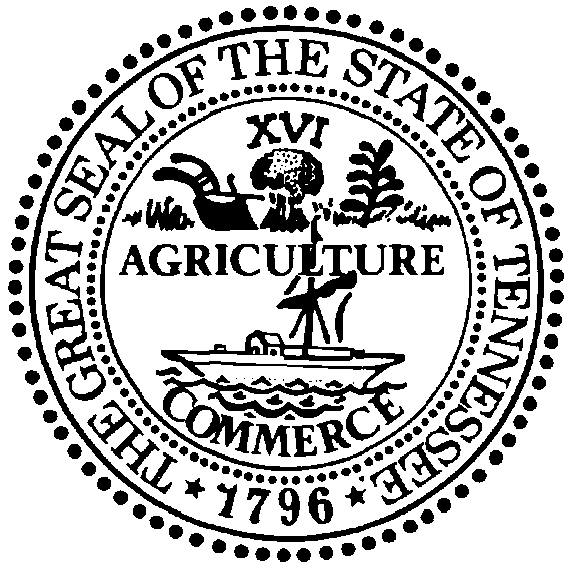 STATE OF TENNESSEEDEPARTMENT OF TRANSPORTATIONLocal programs and community investments divisionSuite 600, James k. polk Building505 Deaderick StreetNashville, tennessee  37243-1402(615) 741-3301BUTCH ELEY	BILL LEE COMMISSIONER	 GOVERNORTO:		Lori Lange, Assistant Chief EngineerFROM:		Steve Allen, Local Programs and Community Investments DirectorSUBJECT:	Proprietary Item Request and Justification for  for I, Steve Allen, Director of the Local Programs and Community Investments Division, request approval for the  to be certified to utilize the following proprietary item(s) over the next three years, where Federal funding is used:   Justification 	If you have any questions or comments, please contact  with the Local Programs Development Office or at .I, Steve Allen, Local Programs and Community Investments Division Director of the Tennessee Department of Transportation, do hereby certify that in accordance with the requirements of 23 CFR 635.411(a) (2) that the patented or proprietary item(s) as listed above is essential for the synchronization with existing facilities or no equally suitable alternative exists for this patented or proprietary item as listed above.  ________________________________________________                                     	         Recommendation for Approval                                                                                ________________________________________________                       ________________________ 	     Assistant Chief Engineer of Program Delivery                                                            Date